Base 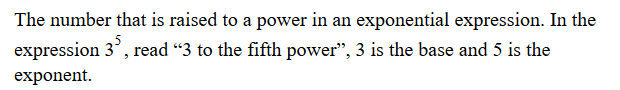 Exponent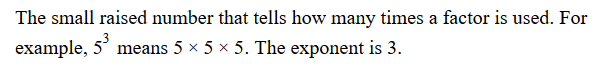 Exponential Form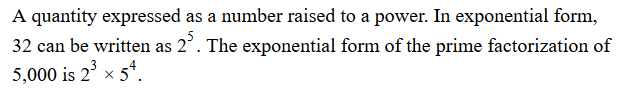 Scientific Notation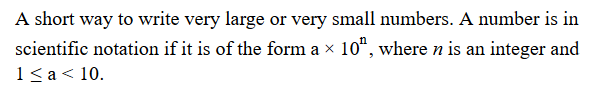 Standard Form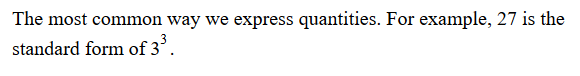 